Χρονοδιάγραμμα Προγράμματος Διδασκαλίας Μαθημάτων Χειμερινού (Α’) Εξαμήνου του 1ου  έτους σπουδώνΠρόγραμμα δια ζώσης (2) διαλέξεων, 3-4 ή 4-5 Νοεμβρίου 2017 και 19-20 ή 20-21 Ιανουαρίου 2018 (Σαβ-Κυρ)  Οι 2 πρώτες και οι 2 τελευταίες διαλέξεις γίνονται στην αίθουσα μέσω της δια ζώσης διδασκαλίας σύμφωνα με το πρόγραμμα του Πίνακα 2.Πρόγραμμα Σύγχρονων διαλέξεων (4) Τα μαθήματα μέσω σύγχρονων διαλέξεων θα πραγματοποιούνται από Δευτέρα έως Παρασκευή σε δύο ζώνες (15:00-17:30 και 17:30-20:00), τις ημερομηνίες που υπάρχουν στον Πίνακα 1 (ανά δύο εβδομάδες). Οι φοιτητές/τριες θα πρέπει να παρακολουθούν το μάθημα μέσω Η/Υ στην ειδική πλατφόρμα “big blue button”. Το αναλυτικό εβδομαδιαίο πρόγραμμα των μαθημάτων ανά κατεύθυνση θα ανακοινωθεί σύντομα. Πρόγραμμα Ασύγχρονων διαλέξεων (4)Τα μαθήματα των ασύγχρονων διαλέξεων αντιστοιχούν στις εβδομάδες που αναφέρονται στις ημερομηνίες στον Πίνακα 1 (ανά δύο εβδομάδες). Οι φοιτητές/τριες θα πρέπει να αλληλοεπιδρούν με το υλικό που θα είναι αναρτημένο στην ειδική πλατφόρμα “elearning” στο εύρος της εβδομάδας που αναφέρεται το μάθημα.  ΑΡΙΣΤΟΤΕΛΕΙΟΠΑΝΕΠΙΣΤΗΜΙΟΘΕΣΣΑΛΟΝΙΚΗΣ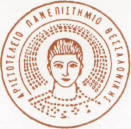 ARISTOTLEUNIVERSITY OFτμημα επιστημησ φυσικησ αγωγησ και αθλητισμουΔιατμηματικό Μεταπτυχιακό Πρόγραμμα Σπουδών54006 ΘΕΣΣΑΛΟΝΙΚΗdepartment of physical education & sports scienceInter  University  Graduate Program54006 , Tel: 2310991602 Fax: 2310995282   e-mail: grad@phed.auth.grΠΙΝΑΚΑΣ 1ΠΙΝΑΚΑΣ 13-4, ή 4-5 Νοεμβρίου 2017 (Παρ-Σαβ, ή Σαβ-Κυρ)  1η εβδομάδα (1η-2η διάλεξη): Δια ζώσης διδασκαλία των μαθημάτων 6-10 Νοεμβρίου 20172η εβδομάδα  3η διάλεξη:  Σύγχρονη*13-17 Νοεμβρίου 20173η εβδομάδα 4η διάλεξη:   Ασύγχρονη 20-24 Νοεμβρίου 20174η εβδομάδα 5η διάλεξη:   Σύγχρονη* 27 Νοεμβρίου - 1 Δεκεμβρίου 20175η εβδομάδα 6η διάλεξη:   Ασύγχρονη 4-8 Δεκεμβρίου 20176η εβδομάδα 7η διάλεξη:   Σύγχρονη* 11-15 Δεκεμβρίου 20177η εβδομάδα 8η διάλεξη:   Ασύγχρονη 18-22 Δεκεμβρίου 20178η εβδομάδα 9η διάλεξη:  Σύγχρονη* 8-12 Ιανουαρίου 20189η εβδομάδα 10η διάλεξη:  Ασύγχρονη 19-20, ή 20-21 Ιανουαρίου 2018 (Παρ-Σαβ, ή Σαβ-Κυρ)  10η εβδομάδα (11η-12η διάλεξη): Δια ζώσης διδασκαλία των μαθημάτων22-26 Ιανουαρίου 201811η εβδομάδα αναπληρώσεων μαθημάτων 29 Ιανουαρίου - 2 Φεβρουαρίου 2018Εξετάσεις (με ηλεκτρονική πλατφόρμα εξ αποστάσεως)ΠΙΝΑΚΑΣ 2ΠΑΡΑΣΚΕΥΗ 3/10ΑΙΘΟΥΣΑ ΣΥΝΕΔΡΙΑΣΕΩΝΣΑΒΒΑΤΟ 4/10ΑΙΘΟΥΣΑ ΣΥΝΕΔΡΙΑΣΕΩΝΣΑΒΒΑΤΟ 4/10ΑΜΦΙΘΕΑΤΡΟΚΥΡΙΑΚΗ 5/10ΑΜΦΙΘΕΑΤΡΟ09:00-11:00ΠΡΟΠΟΝΗΤΙΚΗ608ΠΡΟΠΟΝΗΤΙΚΗ608ΑΘΛΗΤΙΚΗ ΨΥΧΟΛΟΓΙΑ606ΑΘΛΗΤΙΚΗ ΨΥΧΟΛΟΓΙΑ60611:00-13:15ΚΙΝΗΤΙΚΗ ΜΑΘΗΣΗ602ΚΙΝΗΤΙΚΗ ΜΑΘΗΣΗ602ΑΘΛΗΤΙΑΤΡΙΚΗ604ΑΘΛΗΤΙΑΤΡΙΚΗ60413:15-14:00ΥΠΟΔΟΧΗ / ΕΠΙΜΟΡΦΩΤΙΚΟ ΣΕΜΙΝΑΡΙΟΥΠΟΔΟΧΗ / ΕΠΙΜΟΡΦΩΤΙΚΟ ΣΕΜΙΝΑΡΙΟΥΠΟΔΟΧΗ / ΕΠΙΜΟΡΦΩΤΙΚΟ ΣΕΜΙΝΑΡΙΟΥΠΟΔΟΧΗ / ΕΠΙΜΟΡΦΩΤΙΚΟ ΣΕΜΙΝΑΡΙΟ14:00-14:30ΔΙΑΛΕΙΜΜΑΔΙΑΛΕΙΜΜΑΔΙΑΛΕΙΜΜΑΔΙΑΛΕΙΜΜΑ14:30-16:45ΘΕΜΑΤΑ ΠΡΟΣΑΡΜΟΣΜΕΝΗΣ / ΕΙΔΙΚΗΣ ΦΥΣΙΚΗΣ ΑΓΩΓΗΣ 605ΘΕΜΑΤΑ ΠΡΟΣΑΡΜΟΣΜΕΝΗΣ / ΕΙΔΙΚΗΣ ΦΥΣΙΚΗΣ ΑΓΩΓΗΣ 605ΕΡΓΟΦΥΣΙΟΛΟΓΙΑ603ΕΡΓΟΦΥΣΙΟΛΟΓΙΑ60316:45-19:00ΜΕΘΟΔΟΙ ΕΡΕΥΝΑΣ ΚΑΙ ΣΤΑΤΙΣΤΙΚΗ601ΜΕΘΟΔΟΙ ΕΡΕΥΝΑΣ ΚΑΙ ΣΤΑΤΙΣΤΙΚΗ601ΒΙΟΚΙΝΗΤΙΚΗ607ΒΙΟΚΙΝΗΤΙΚΗ607